Základní škola a Mateřská škola Brumovice, okres Břeclav, příspěvková organizaceJídelní lístek		Týden	 od:  23.10.2017	do:  27.10. 201723. 10. 201724. 10. 201725. 10. 201726. 10. 2017 27. 10. 2017Jídlo je určené k okamžité spotřebě.Pitný režim je zajištěný celý den! Denně je k obědu možnost výběru šťávy, vody nebo mléka.Zodpovídá: vedoucí ŠJ Veronika VeseláVaří: Milena Sedláčková, Vendula Winklerová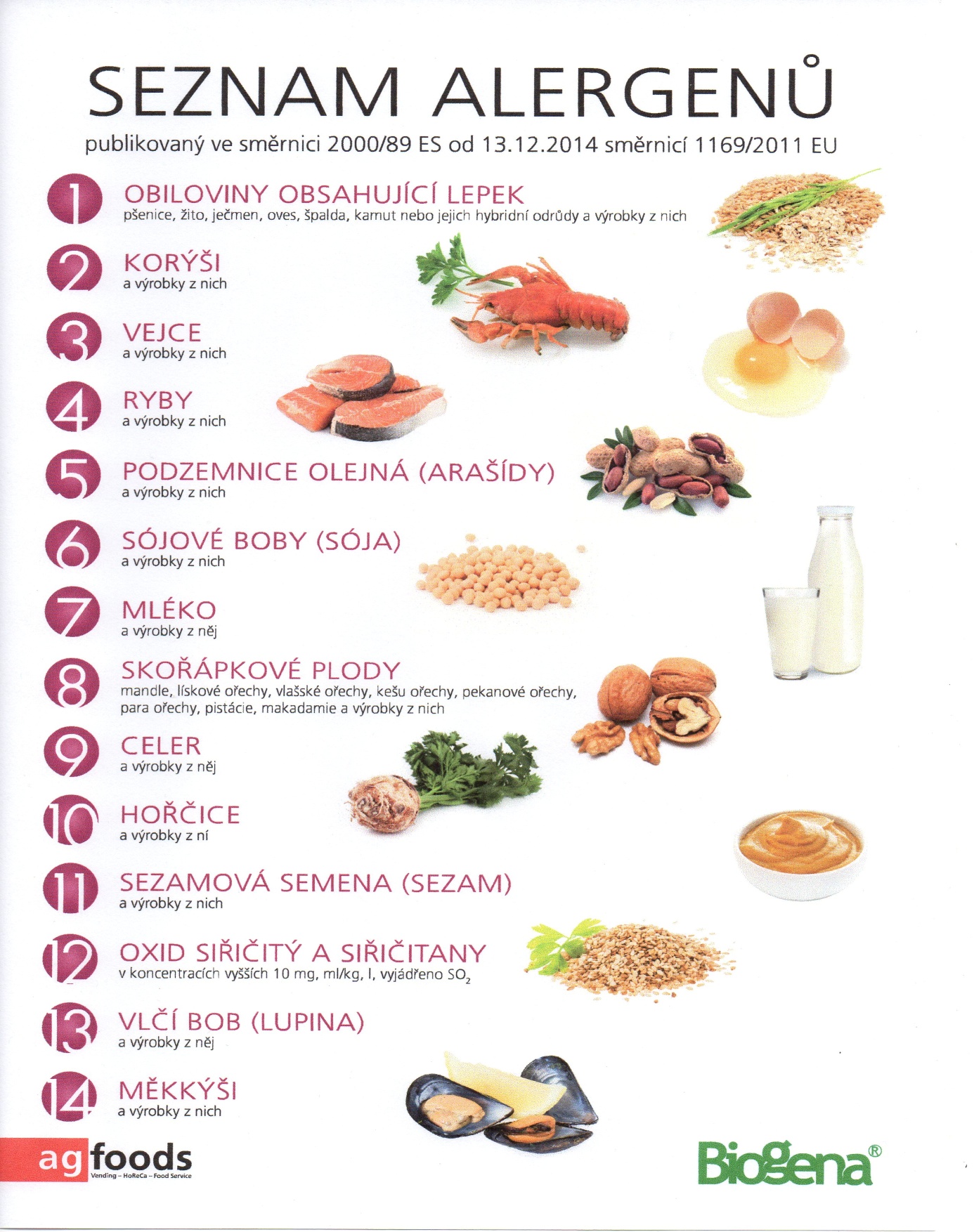 OBILOVINY  OBSAHUJÍCÍ  LEPEK:          1	a)     pšenice					b)     žito					c)     oves					d)     špalda  					e)     kamut Pondělí1ac,5,6,7,8Přesnídávkamedové kroužky v mléku, ovoce, šťáva1e,9Polévkašpenátová1ade,3,7,9,11Obědsegedínský guláš, celozrnný knedlík, šťáva1ab,7Svačinachléb žitnopšen.  s česnek.-sýrovou pomazánkou, zelenina, šťávaÚterý1b,4,6,7,1011,12,131b,4,6,7,1011,12,13PřesnídávkaPřesnídávkacelozrnný rohlík s máslem a dětskou šunkou, ovoce, ochucené mlékocelozrnný rohlík s máslem a dětskou šunkou, ovoce, ochucené mléko1a,3,91a,3,9PolévkaPolévkavývar s drožďovými knedlíčkyvývar s drožďovými knedlíčky1a,31a,3ObědObědkuřecí řízek, bramborová kaše, kompot, šťávakuřecí řízek, bramborová kaše, kompot, šťáva1ac,3,71ac,3,7SvačinaSvačinatoustový chléb s brokolicovou pomazánkou, zelenina, šťávatoustový chléb s brokolicovou pomazánkou, zelenina, šťávaStředa1b,2,6,7,1011,12,13Přesnídávkacelozrnný chléb s krabí pomazánkou, zelenina, šťáva1a,3,7,9Polévkafazolová s noky1a,3,5,6,7,8Obědžemlovka, ovocná tyčinka, kakao1a,7Svačinachléb žitnopšen. s květákovou pomazánkou, zelenina, šťávaČtvrtek1ab,6,7Přesnídávkachléb žitnopšen. s mrkvovou pomazánkou, zelenina, šťáva1a,9Polévkabramboračka1a,3,7Obědhovězí na žampionech, těstoviny, šťáva1ac,7Svačinaveka s nivovou pomazánkou, ovoce, mlékoPátek1a,3,7Přesnídávkaovocný jogurt, loupáček, šťáva1e,9Polévkamrkvová s bulgurem1a,7Obědgratinované brambory se zeleninou sypané tvrdým sýrem, šťáva1ac,7,11Svačinasezamová bulka s pomazánkovým máslem, ovoce, mléko